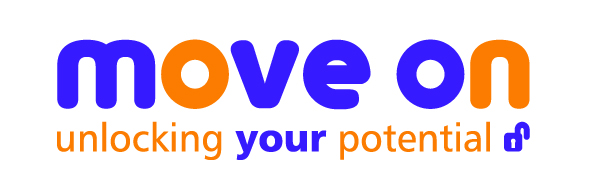 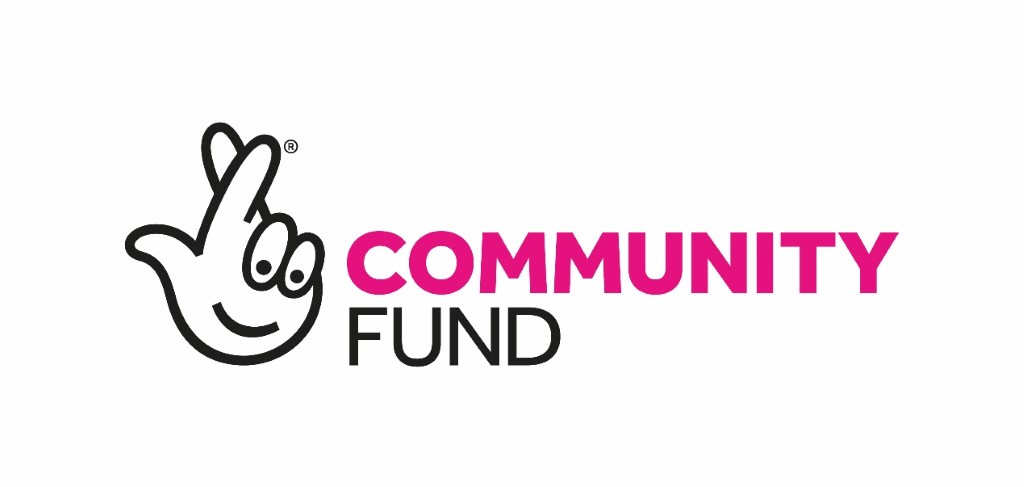 Move On Mentoring ServiceTrauma-Informed Senior Development WorkerTitle: Trauma-Informed Senior Development WorkerLocation: EdinburghResponsible to:   Mentoring and Employability ManagerHours Full-time Salary: £25,200 to £28,000 (It is Move On policy for candidates to start on point one of the salary scale)Main Purpose of the JobThis is an exciting opportunity to develop our highly successful Mentoring service by working alongside our Mentoring team to establish Move On as a Trauma-Skilled organisation. Move On’s Mentoring for Wellbeing will build on our expertise in mentoring disadvantaged young people in Edinburgh, through increasing the capacity of our staff and volunteer mentors to support young people to improve their wellbeing and mental health.Move On offers:25 days annual leave and 9 bank holidays for the first 2 years of service, increasing to 28 days and 9 bank holidays after 3 years;Flexi-time;Option to buy additional annual leave;Annual personal volunteering day for staff;Individual training allowance and commitment to CPD;TOIL system.Key Functions and ResponsibilitiesThe Trauma-Informed Senior Development Worker will:Adhere to all Move On’s policies and procedures;To work within NHS Knowledge and Skills Framework to support Move On to be a trauma-skilled organisation;Provide capacity training to staff to support young people using trauma-informed principles;Provide specialist one to one support for mentees and mentors;Co-ordinate mentor matches;Lead on reflective practice;Support and supervise staff and trainees;Deliver mentor training to volunteers;Deliver capacity building training to staff and volunteer mentors;Support young people on a one to one basis;Provide support and supervision to volunteer mentors;Actively promote mentoring, disseminating information regarding mentoring practice and service;Produce service updates/reports when required;Ensure that the safety and welfare of individuals are protected in accordance with Move On’s safeguarding policies and procedures;Liaise with other agencies and practitioners to ensure a holistic approach for all individuals receiving the service;Work flexibly, including some evenings and weekends to meet the needs of the service;Participate in team meetings, regular support & supervision and training.CreativityShaping service delivery - provide a flexible response to the changing needs and circumstances of vulnerable people affected by poor mental health and other vulnerabilities;Supporting volunteers to play a positive role, imparting valuable information and experiences to vulnerable people to aid their transition towards their goals;Working alongside the Mentoring and Employability Manager to generate and implement ideas for improving service delivery and achieving outcomes;To understand and work within the ethos of ‘helping people to help themselves’.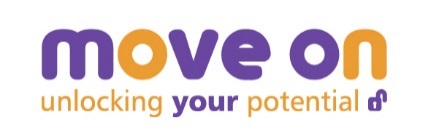 Person SpecificationPlease refer to our web site for information about Move Onwww.moveon.org.ukThe post is subject to PVG disclosure.Closing date:  Friday 14th February 2020 at midday                  Essential                  DesirableSKILLS AND QUALITIESExcellent communication skills and the ability to network well with othersAbility to build good working relationships with vulnerable peopleDemonstrable commitment to the ethos of helping people to help themselvesExcellent planning and organisational skillsAbility to work on own initiativeExperience of using a user-led approach to service delivery and developmentIT literacy, of using Microsoft applications (Outlook, Word, Excel and PowerPoint)Enthusiastic and self-motivated with excellent team working skillsStrong presentation skills to promote Move On and mentoringAbility to manage a varied role and complex work loadAn understanding of the issues facing people affected by homelessness EXPERIENCEExperience of managing, recruiting and supporting volunteers and staffExperience of delivering services supporting positive mental health and wellbeing for young peopleExperience of designing and facilitating trainingExperience of establishing and working in partnerships with multi-disciplinary agencies to support young people Experience of data collection and recordingExperience of working in the mental health field and trauma informed enhanced practiceExperience of supporting Wellness Recovery Action PlansExperience of providing advocacy supportEducated to degree level or equivalent qualification and/or experienceRelevant professional qualificationExperience of participating in an ‘on call’ safety systemExperience of carrying out monitoring and evaluation of a project or piece of work 